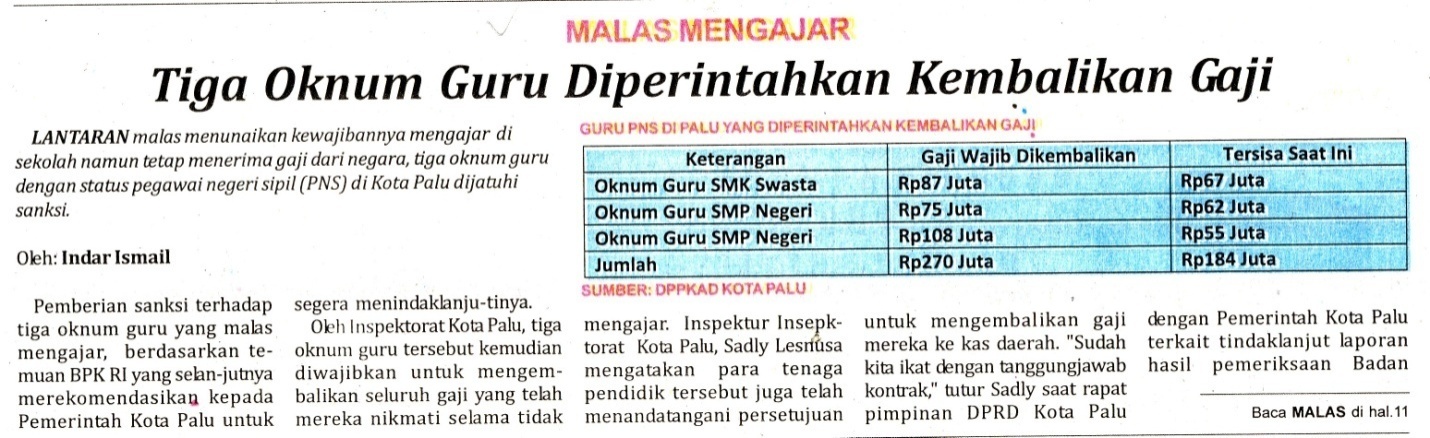 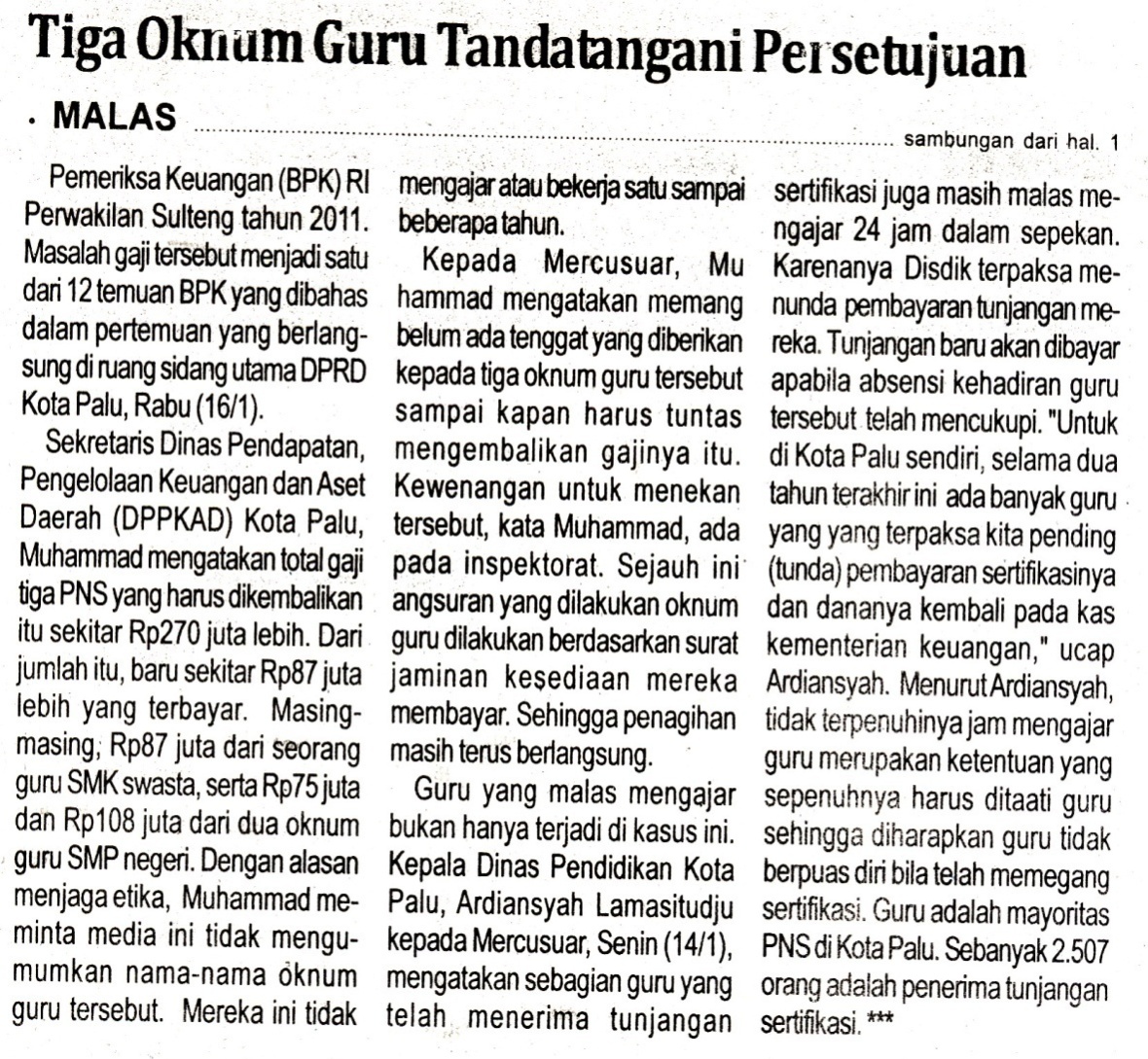 Harian    :Mercusuar KasubaudSulteng IIHari, tanggal:Kamis, 17  Januari 2013KasubaudSulteng IIKeterangan:Halaman 1 Kolom 16-20; 11 Kolom 2-4KasubaudSulteng IIEntitas:Provinsi Sulawesi Tengah KasubaudSulteng II